 .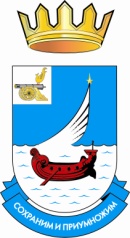 СОВЕТ ДЕПУТАТОВ ГАГАРИНСКОГО СЕЛЬСКОГО  ПОСЕЛЕНИЯГАГАРИНСКОГО РАЙОНА СМОЛЕНСКОЙ ОБЛАСТИПЕРВОГО СОЗЫВАРЕШЕНИЕот «29» августа 2019 года						 №24 Об утверждении повестки дня третьего заседания Совета депутатов Гагаринского сельского поселения Гагаринского района Смоленской области первого созыва	Рассмотрев проект повестки дня третьего заседания Совета депутатов Гагаринского сельского поселения Гагаринского района Смоленской области первого созыва, Совет депутатов Гагаринского сельского поселения Гагаринского района Смоленской области первого созываРЕШИЛ:Утвердить прилагаемую повестку дня третьего заседания Совета депутатов Гагаринского сельского поселения Гагаринского района Смоленской области первого созыва.Глава муниципального образованияГагаринского сельского поселенияГагаринского районаСмоленской области								Ю.А.ЧубареваУТВЕРЖДЕНАСоветом депутатов Гагаринскогосельского поселения Гагаринского района Смоленской области«29» августа 2019 годаМ.П.ПОВЕСТКА ДНЯтретьего заседания Совета депутатов Гагаринского сельского поселения Гагаринского района Смоленской области первого созываМесто проведения:                                                                «29» августа 2019 годад. Клушино                                                                     		  15 час. 00 мин.О принятии Устава Гагаринского сельского поселения Гагаринского района Смоленской области.О присвоении в Российской Федерации, Смоленской области, Гагаринского муниципального района, Ашковского сельского поселения, элементу планировочной структуры  наименования территория в районе д. ПодсельевоОб утверждении правил содержания сельскохозяйственных (продуктивных) и непродуктивных животных и птиц на территории муниципального образования Гагаринского сельского поселения Гагаринского района Смоленской  области.О присвоении в Российской Федерации,  Смоленской области, Гагаринского муниципального района, Ашковского сельского поселения, деревне  Тетери,   улицы Весёлая.О внесении изменений в решение №40 от 30 ноября  2018 года «Об утверждении прогнозного плана (программы) приватизации муниципального имущества муниципального образования Ашковского сельского поселения Гагаринского района Смоленской области на 2019 и на плановый период 2020 и 2021 годов».О выделении денежных средств.О выделении денежных средств.Об итогах исполнения бюджета муниципального образования Акатовского сельского поселения Гагаринского района Смоленской области за 1 полугодие 2019 года.Об итогах исполнения бюджета муниципального образования Ашковского сельского поселения Гагаринского района Смоленской области за 1 полугодие 2019 года.Об итогах исполнения бюджета муниципального образования Баскаковского сельского поселения Гагаринского района Смоленской области за 1 полугодие 2019 года.Об итогах исполнения бюджета муниципального образования Гагаринского сельского поселения Гагаринского района Смоленской области за 1 полугодие 2019 года.Об итогах исполнения бюджета муниципального образования Пречистенского сельского поселения Гагаринского района Смоленской области за 1 полугодие 2019 года.Об итогах исполнения бюджета муниципального образования Родомановского сельского поселения Гагаринского района Смоленской области за 1 полугодие 2019 года.